FICHE D’INSCRIPTION 2018/2019Remplir une fiche d’inscription par adhérentLes parties grisées sont réservées au clubIndiquer l’ancien club s’il y en a un :COORDONNÉES DE L’ADHÉRENT :À RENSEIGNER SI L’ADHÉRENT EST MINEUR:AUTORISATIONS :RÈGLEMENT INTÉRIEUR :Le règlement intérieur est affiché dans le hall du gymnase et téléchargeable sur le site internet À signer par l’adhérent ou ses parents s’il est mineur : Je soussigné (e) ……………………………………………….père, mère, tuteur, adhérent (1), déclare avoir pris connaissance du règlement intérieur de l’Association Avoine Beaumont Gymnastique, et m’engage à le respecter ou  le faire respecter par mon enfant. PRISE EN CHARGE MÉDICALE :  En cas d’urgence. Je soussignée ………………………………………………………..père, mère, ou tuteur ou adhérent (1), autorise le club à prendre toutes les mesures utiles en cas d’accident et à me diriger ou à diriger mon enfant vers l’hôpital ou la clinique de mon choix  (précisez éventuellement) ……………………………………………………………………………………………………..  Autorisation d’intervention chirurgicale. Je soussigné(e),………………………………………….………, père, mère ou tuteur (1), autorise le club à prendre, sur avis médical, toutes mesures d’urgence, tant médicales que chirurgicales, y compris lors des compétitions.  Allergies ou intolérances :  UTILISATION D’IMAGES : Dans le cadre de nos activités sportives, nous pouvons être amenés à photographier les gymnastes. Or aucun film ou photo ne peut être publié sans l’autorisation de l’intéressé s’il est majeur ou de ses représentants légaux s’il est mineur. Les images prises ne pourront être en aucun cas dénaturées ni détournées de leur contexte, par un montage ou par tout autre procédé. La légende ne pourra porter atteinte à la vie privée ou à la réputation de la personne. Le club s’engage à ne pas faire commerce des images créées. Ces images ne pourront donner lieu à rémunération. Vous pourrez à tout moment faire valoir votre droit d’accès et votre droit de rectification et de suppression des données qui vous concernent sur simple demande au club. Je soussigné(e),……………………………………………………….., père, mère, tuteur, adhérent (1), déclare autoriser le club Avoine Beaumont Gymnastique, à faire paraître les supports suivants : journaux, plaquette, site internet, Facebook (1), les photographies ou films sur lesquels je peux ou mon enfant peut figurer. Signature  (des parents pour les mineurs) FICHE FINANCIÈRE 2018/2019Remplir une fiche financière par familleLes parties grisées sont réservées au club – chèque à l’ordre d’Avoine Beaumont GymnastiqueUne réduction de 50% est accordée à partir de la 3ème cotisation.RÈGLEMENT de la cotisation par :				RÈGLEMENT DE LA LICENCE par :L’affiliation à la fédération française de gymnastique (obligatoire) est à régler en une seule fois le jour de l’inscription.Fournir une enveloppe timbrée pour les règlements par chèque vacances, coupon sport et passeport loisirs.Détail des chèques :Détail du prélèvement :Frais de prélèvement : 4€ soit un montant total à régler de :……………………..€Fiche d’inscriptionFiche financièreCertificat médical (pour nouveau licencié) ou questionnaire médicalBulletin n°2 ALLIANZRèglementNouveau licenciéNOM : NOM : PRÉNOM : DATE DE NAISSANCE : DATE DE NAISSANCE : GARÇON FILLE  ADRESSE : ADRESSE : ADRESSE : CODE POSTAL : VILLE : VILLE : TEL DOMICILE : TEL PORTABLE : TEL PORTABLE : E-mail (en CAPITALE) pour recevoir les infos du club : _______________________________________________________________________________________________E-mail (en CAPITALE) pour recevoir les infos du club : _______________________________________________________________________________________________E-mail (en CAPITALE) pour recevoir les infos du club : _______________________________________________________________________________________________COORDONNÉES DU PERE Nom et Prénom :  Tél domicile : 	                                                                            	Tél portable : E-mail : COORDONNÉES DE LA MERE Nom et Prénom :  Tél domicile : 	 	                                                                     Tél portable : E-mail : Parents séparés :                        oui                          nonNom et PrénomGroupeFrais de dossier nouvel adhérent (10€)Droit d’entrée pour les groupes Nationale et Élite (500€)Cotisation      clubTotal clubFrais engage-ment compé-titions(20€)Licence Fédérale : 37,50€ (2013 et +) et (+60 ans), 49,50€ pour tous les autresTOTALType de règlementMontant par type de règlementChèqueEspècePrélèvementChèque vacancesCoupon sportTOTALType de règlementMontant par type de règlementChèqueEspèceTOTALNom sur le chèqueBanqueNuméro du chèquemontantChèque licence (10 octobre)Chèque de frais d’engagementChèque 1 (10 octobre) :Chèque 2 (10 janvier) :Chèque 3 (10 avril) :Premier versement par chèque déposé en octobre d’un montant de Puis 9 prélèvements entre novembre et juillet d’un montant de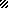 